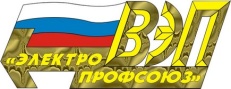 ОБЩЕСТВЕННАЯ ОРГАНИЗАЦИЯ «ВСЕРОССИЙСКИЙ  ЭЛЕКТРОПРОФСОЮЗ»ПРЕЗИДИУМ П О С Т А Н О В Л Е Н И ЕОб изменении составаМолодёжного совета ВЭПВ соответствии с Положением о Молодёжном совете ВЭП, утверждённым постановлением XI Пленума Центрального комитета Профсоюза от 02 октября 2014 года, учитывая обращения председателей территориальных организаций Профсоюза, Президиум ВЭППОСТАНОВЛЯЕТ:Вывести из состава Молодёжного совета ВЭП: - Харькова В.О., представителя Белгородской областной организации ВЭП;- Воронову Е.В., представителя Костромской областной организации ВЭП;- Магона А.И., представителя Смоленской областной организации ВЭП.2. Утвердить членами Молодёжного совета ВЭП: - Федорова Р.Ю., представителя Белгородской областной организации ВЭП;- Филиппова И.А., представителя Костромской областной организации ВЭП;- Корешкову Н.С., представителя Смоленской областной организации ВЭП.3. Коллегиальным выборным органам Калмыцкой, Карельской, Марий Эл, Чеченской республиканских, Чукотской территориальной, Пермской краевой, Амурской, Ивановской и Ярославской областных, межрегиональной Санкт-Петербурга и Ленинградской области организаций ВЭП до 15 марта 2019 года направить в аппарат ВЭП решения об утверждёнии кандидатур в состав Молодёжного совета ВЭП.4. Контроль за выполнением данного постановления возложить на заместителя Председателя ВЭП А.В. Мурушкина._______________________________________________________________________________Рассылка по списку.05.12.2018г. Москва№ 17-12Председатель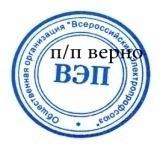 Ю.Б. Офицеров